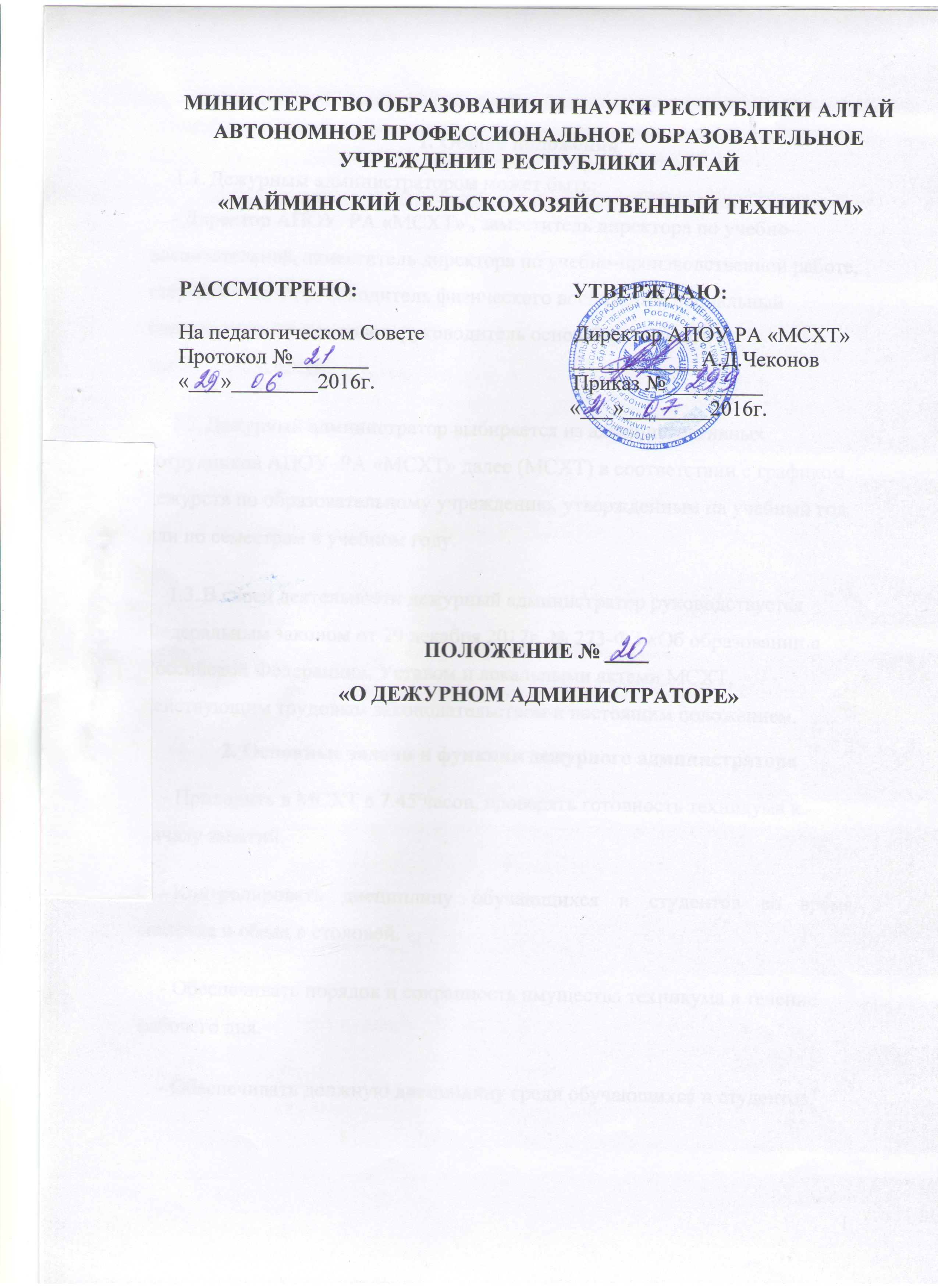 1.	Общие положения1.1.	Дежурным администратором может быть:-	Директор АПОУ  РА «МСХТ» , заместитель директора по учебно-воспитательной, заместитель директора по учебно-производственной работе, старший мастер, руководитель физического воспитания, социальный педагог, педагог-психолог, руководитель основ безопасности и жизнедеятельности.Дежурный администратор выбирается из административных сотрудников АПОУ  РА «МСХТ» далее (МСХТ) в соответствии с графиком дежурств по образовательному учреждению, утвержденным на учебный год или по семестрам в учебном году.В своей деятельности дежурный администратор руководствуется Федеральным законом от 29 декабря 2012г. № 273-ФЗ «Об образовании в Российской Федерации», Уставом и локальными актами МСХТ, действующим трудовым законодательством и настоящим положением.2.	Основные задачи и функции дежурного администратораПриходить в МСХТ в 7.45 часов, проверять готовность техникума к началу занятий.Контролировать дисциплину обучающихся и студентов во время завтрака и обеда в столовой.Обеспечивать порядок и сохранность имущества техникума в течение рабочего дня.Обеспечивать должную дисциплину среди обучающихся и студентов.Осуществлять контроль за дежурством по техникуму: за дежурной группой, за контрольно-пропускным режимом. Обо всех нарушениях докладывать директору и кураторам групп.Оперативно решать текущие вопросы, относящиеся к функционированию образовательного учреждения в течение дня.Контролировать вместе с куратором дежурной группы по этажам четкое выполнение обязанностей обучающихся и студентов дежурной группы на каждом посту в течение учебного дня.Осуществлять План оповещения при угрозе взрыва и (или) террористического акта.Нести ответственность за порядок в техникуме до 17.00 часов.Посещать общежитие в период с 18.00ч. до 21.00ч. с целью проверки санитарного состояния в комнатах и наличия дисциплины среди обучающихся и студентов.3.	Права дежурного администратора3.1.	Дежурный администратор имеет право:-	запрещать обучающимся и студентам самостоятельно покидать помещения образовательного учреждения во время учебного дня, а также в случае возникновения чрезвычайной ситуации или угрозы террористического акта.3.2.	Дежурный администратор не имеет право:-	покидать образовательное учреждение без согласования с Директором образовательного учреждения в течении всего дежурства.4.	Ответственность4.1. Дежурный администратор несет ответственность за:ненадлежащее выполнение функций, возложенных на него настоящим Положением;несвоевременное выполнение планов Оповещения в случае возникновения ЧС или угрозы террористического акта;- неправильность и неполноту использования предоставленных ему прав.